 5                                		Radom, dnia ............................…………..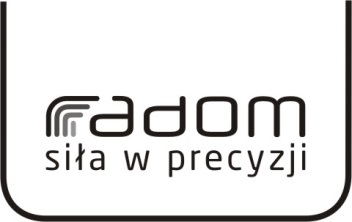 WŁAŚCICIEL GRUNTÓW (Wydzierżawiający):           ………………………………………………………….……….                                             (imię, nazwisko, imiona rodziców)………………………………………………………………….       (adres zamieszkania)…………………………………………………………………. (telefon kontaktowy)DZIERŻAWCA:………………………………………………………….……….                                             (imię, nazwisko, imiona rodziców)………………………………………………………………….       adres zamieszkania)………………………………………………………………….     (telefon kontaktowy)W N I O S E KProszę o potwierdzenie zawarcia pisemnej umowy dzierżawy gruntów, zawartej co najmniej na 10 lat, którą chcę przedłożyć w KRUS w celu:uzyskania prawa do emerytury/renty w związku z zaprzestaniem prowadzenia działalności rolniczej w wyniku wydzierżawienia użytków rolnych ( gospodarstwa rolnego), stosownie do przepisów z art. 28 ust. 4 pkt 1 ustawy o ubezpieczeniu społecznym rolników (t.j Dz. U. z 2023 r., poz. 208 ze zm.)* Jednocześnie oświadczam, że dzierżawca nie jest małżonkiem wydzierżawiającego, jego zstępnym (dzieci, wnuki, prawnuki) lub pasierbem, małżonkiem zstępnego lub pasierba, osobą pozostającą z wydzierżawiającym we wspólnym gospodarstwie domowym. ……………………………………………	 / data i podpis składającego oświadczenie/uzyskania prawa do ubezpieczenia społecznego z tytułu dzierżawienia użytków rolnych na podstawie umowy dzierżawy stosownie do art. 38 pkt. 1 ustawy o ubezpieczeniu społecznym rolników (Dz. U z 2023 r., poz. 208 ze zm.)*  					                                   ……………………………………….…               ……………………………………                (czytelny podpis dzierżawcy)                   (czytelny podpis właściciela)Załącznik: oryginał umowy dzierżawyKLAUZULA INFORMACYJNAZgodnie z art. 13 ogólnego rozporządzenia o ochronie danych osobowych z dnia 27 kwietnia 2016 r. (Dz. Urz. UE L 119 z 4.05.2016) informuję:Administratorem Pani/Pana danych osobowych jest Prezydent Miasta Radomia z siedzibą w Radomiu przy ul. Kilińskiego 30.Kontakt z Inspektorem Ochrony Danych – iod.kontakt@umradom.pl.Pani/Pana dane osobowe przetwarzane będą w celu realizacji ustawowych zadań urzędu - na podstawie art. 6 ust. 1 lit. c ogólnego rozporządzenia o ochronie danych osobowych z dnia 27 kwietnia 2016 r.Odbiorcami Pani/Pana danych osobowych będą wyłącznie podmioty uprawnione do uzyskania danych osobowych na podstawie  przepisów prawa. Pani/Pana dane osobowe przechowywane będą w czasie określonym przepisami prawa, zgodnie z instrukcją kancelaryjną.Posiada Pani/Pan prawo do żądania od administratora dostępu do danych osobowych, ich sprostowania lub ograniczenia przetwarzania.Przysługuje Pani/Panu prawo wniesienia skargi do organu nadzorczego.8. Podanie danych osobowych jest obligatoryjne w zakresie wynikającym z działu II ustawy z dnia 
14 czerwca 1960 r. Kodeks postępowania administracyjnego (t.j. Dz.U.2023.775 ze zm.).Wydawanie zaświadczeń potwierdzających zawarcie pisemnej umowy dzierżawy gruntów, zawartej co najmniej na 10 lat, na podstawie ustawy o ubezpieczeniu społecznym rolnikówPodstawa prawna: Art. 28 ust. 4 pkt 1, art. 38 pkt 1 ustawy z dnia 20 grudnia 1990 r. o ubezpieczeniu społecznym rolników 
(t.j. Dz. U.2023.208 ze zm).Ustawa z dnia 14 czerwca 1960 r. Kodeks postępowania administracyjnego (t.j. Dz. U. 2023.775 ze zm.).Ustawa z dnia 16 listopada 2006 r. o opłacie skarbowej (j.t. Dz.U. 2023.2111).
II.     Wymagane dokumenty:
 Wniosek – wzór wniosku stanowi załącznik do niniejszej karty informacyjnej (do pobrania w Biurze Obsługi Mieszkańca lub w Internecie).Oryginał zawartej umowy dzierżawy gruntów.III.    Opłaty:Wydanie zaświadczenia potwierdzającego zawarcie umowy dzierżawy gruntów nie podlega opłacie skarbowej zgodnie z art. 2 ust. 1 pkt 1 lit. b ustawy o opłacie skarbowej.IV. Miejsce pobrania/złożenia dokumentów:
Biuro Obsługi Mieszkańca - ul. Kilińskiego 30, pok. 19V. Forma załatwienia sprawy:Na wniosek zainteresowanej osoby Prezydent Miasta Radomia jest obowiązany stwierdzić zawarcie pisemnej umowy dzierżawy gruntów, zawartej co najmniej na 10 lat, na podstawie ustawy o ubezpieczeniu społecznym rolników, wydając stosowne zaświadczenie w celu przedłożenia w KRUS.Jeżeli Prezydent Miasta Radomia nie będzie dysponował dokumentami uzasadniającymi wydanie zaświadczenia, wyda postanowienie o odmowie wydania tego zaświadczenia. VI. Termin załatwienia sprawy:Zaświadczenie wydaje się bez zbędnej zwłoki, nie później niż w terminie 7 dni.VII. Tryb odwoławczy:
Na postanowienie o odmowie wydania zaświadczenia stronie służy prawo wniesienia zażalenia do Samorządowego Kolegium Odwoławczego w Radomiu. Zażalenie wnosi się za pośrednictwem Prezydenta Miasta Radomia w terminie 7  dni od dnia doręczenia postanowienia stronie.VIII. Uwagi:Stosownie do przepisów art. 3 ust. 3 ustawy o podatku rolnym (t.j. Dz. U. z 2020r. poz. 333), jeżeli grunty gospodarstwa rolnego zostały w całości lub części wydzierżawione na podstawie umowy zawartej stosownie do przepisów o ubezpieczeniu społecznym rolników lub przepisów dotyczących uzyskiwania rent strukturalnych, podatnikiem podatku rolnego jest dzierżawca.IX. Prowadzący sprawę:Wydział Ochrony Środowiska i Rolnictwa – Referat Zieleni i  Rolnictwapok. 339, tel. 48 36 20 237, 48 36 20 726